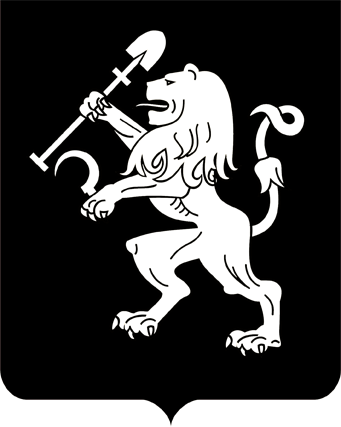 АДМИНИСТРАЦИЯ ГОРОДА КРАСНОЯРСКАПОСТАНОВЛЕНИЕО внесении измененийв постановление Главы города от 20.02.2007 № 80В соответствии со ст. 92, 100 Жилищного кодекса Российской Федерации, постановлением Правительства Российской Федерации                    от 26.01.2006 № 42 «Об утверждении Правил отнесения жилого помещения к специализированному жилищному фонду и типовых договоров найма специализированных жилых помещений», руководствуясь ст. 41, 58, 59 Устава города Красноярска,ПОСТАНОВЛЯЮ:1. Внести в постановление Главы города от 20.02.2007 № 80                  «Об отнесении жилых помещений муниципальной формы собственности к специализированному жилищному фонду» следующие изменения: 1) в приложении 5 к постановлению:строку 158 таблицы исключить;дополнить таблицу строками 171–193 следующего содержания:2) строки 463, 634 таблицы приложения 7 к постановлению исключить.2. Департаменту муниципального имущества и земельных отношений администрации города внести соответствующие изменения в Реестр муниципальной собственности.3. Настоящее постановление опубликовать в газете «Городские новости» и разместить на официальном сайте администрации города.Глава города								       С.В. Еремин18.01.2021№ 20«171Ул. 2-я Ботаническая, 1а11,7121172Ул. 2-я Ботаническая, 1а11,6122173Ул. 2-я Ботаническая, 1а11,4123174Ул. 2-я Ботаническая, 1а12,1126175Ул. 2-я Ботаническая, 1а12,1127176Ул. 2-я Ботаническая, 1а12,3128177Ул. 2-я Ботаническая, 1а12,3129178Ул. 2-я Ботаническая, 1а22,1131179Ул. 2-я Ботаническая, 1а11,5132180Ул. 2-я Ботаническая, 1а18,7133181Ул. 2-я Ботаническая, 1а11,8134182Ул. 2-я Ботаническая, 1а12,1135183Ул. 2-я Ботаническая, 1а12,0136184Ул. 2-я Ботаническая, 1а11,1137185Ул. 2-я Ботаническая, 1а11,4141186Ул. 2-я Ботаническая, 1а11,8142187Ул. 2-я Ботаническая, 1а11,9143188Ул. 2-я Ботаническая, 1а12,0144189Ул. 2-я Ботаническая, 1а12,1147190Ул. 2-я Ботаническая, 1а9,0148191Ул. 2-я Ботаническая, 1а18,6149192Пр-т Металлургов, 28а18,9131193Ул. Новгородская, 1а11,9906»